Children’s Mental Health (CMH) 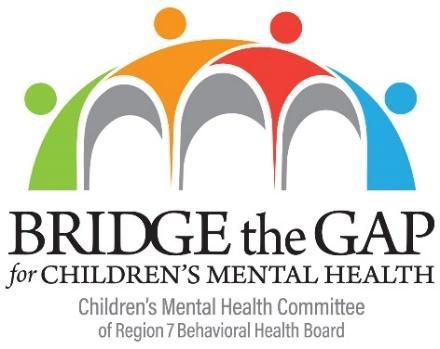 Training MeetingAGENDAFriday, September 22nd, 2023 | 9:00 am - 10:00 amZOOM               ____________________________________________________________________________Join Zoom Meeting:  https://us06web.zoom.us/j/89487132588?pwd=qf3txvIfr5izckhTbNWpUmLQvEI9Av.1Meeting ID: 894 8713 2588 | Passcode: 662366 | Call In  Number: 1-720-928-9299_________________________________________________________________________________________________ Attendees: John Miller, Matt Spiller, Dustin Park, Teriann Ness-Parker, Crista Henderson, Thomas Rectenwalkd, Kevin White, Sylvia Belford, Alison Cruz, Mallory Johnson, Nicole ShackelfordTraining Conversation										 Teriann Ness-Parker Speaker(s)Venue Media What are the costs? // Budget Fraternal Order of Police donated $200Blackfoot Elks Lodge is planning to donated $1,500  Commissioner Eric Jackson is working with them, they are trying to see if Idaho Falls Elks Lodge will donateWho to invite? Kevin White joined from Just 4 Kids in Pocatello ad is going to work on sharing this event outKevin.white@j4khealth.com Educational credit // Agenda Credit hours for POST and CEUS are for in-person only; PDU credits may be available by school districtsTraining Day Details: Date, TimeSurvey for pre and post day Training Preparation DetailsPost Training Follow-upAction Items for the Group
Next CMH Training Meeting:Friday, September 29th, 2023, at 9:00 AM via ZoomThe CMH Subcommittee’s role is to ensure that the mission of the RBHB addresses the unique needs of the community for those under the age of 21 by providing awareness and support, addressing gaps and needs, making recommendations, and researching and developing ways to help and educate the community, children, youth, adolescents, and their families to the distinctive needs of the CMH population. These responsibilities are not limited to behavioral health concerns but also include education on the vast array of other factors that affect the lives of children and their families and involve partnering with the community to identify the gaps and needs within those respective communities.